Výzva na predkladanie ponúk pre zákazku s nízkou hodnotou podľa § 117 zákona č. 343/2015 Z. z. o verejnom obstarávanía o zmene a doplnení niektorých zákonov v znení neskorších predpisov Výzva slúži na určenie predpokladanej hodnoty zákazky. V prípade, že predpokladaná hodnota zákazky bude nižšia ako 20 000,00 EUR bez DPH, verejný obstarávateľ vyzve uchádzača s najnižšou cenou na predloženie návrhu zmluvy v súlade s jeho ponukou a touto Výzvou.1. Verejný obstarávateľ:Názov verejného obstarávateľa: Obec UličSídlo: Ulič 89, 067 67 UličŠtatutárny zástupca:  Ján Holinka, starosta obce	IČO: 00323691	DIČ: 2020794743   	Tel.:  + 421 907 186 789       Fax:   057 769 41 32      E-mail:   obeculic@ulic.sk  Kontaktná osoba (meno a priezvisko): Ing. Adrian Kaliňaktel. č. kontaktnej osoby: +421905769728e-mail kontaktnej osoby: kalinak.adrian@gmail.comadresa hlavnej stránky verejného obstarávateľa /URL/: www.ulic.sk2. Zatriedenie obstarávacieho subjektu podľa zákona: Verejný obstarávateľ podľa § 7 ods. 1 písm. b) zákona č. 343/2015 Z. z. o verejnom obstarávaní a o zmene a doplnení niektorých zákonov v znení neskorších predpisov3. Názov zákazky podľa verejného obstarávateľa: Dodávka a montáž detského a workout ihriska.4. Druh zákazky : tovar5. Hlavné miesto dodávky tovaru: Obecný úrad Ulič, Ulič 89, 067 67 Ulič6. Výsledok verejného obstarávania: Výsledkom tohto postupu zadávania zákazky bude Zmluva o dielo na realizáciu uvedeného predmetu zákazky. Víťazný uchádzač je povinný pred podpisom predmetnej zmluvy preukázať splnenie  povinnosti zápisu resp. registrácie podľa zákona č. 315/2016 Z. z. o registri partnerov verejného sektora a o zmene a doplnení niektorých zákonov  do registra partnerov verejného sektora (ak relevantné). Platnosť a účinnosť zmluvy je stanovená dňom podpisu oboch zmluvných strán. Lehota plnenia zákazky: do 31.08.2022. 7. Opis predmetu zákazky: 7.1 Dodávka a montáž detského ihriska a prvkov workout ihriska v súlade s technickými požiadavkami  uvedenými v Prílohe č.1 Výzvy – Opis predmetu zákazky. 7.2 Ak niektorý z použitých parametrov, alebo rozpätie parametrov, informácií uvedených v opise predmetu zákazky  alebo  uvedené kdekoľvek v tejto výzve alebo v ktorejkoľvek z príloh tejto výzvy alebo v inom dokumente, ktorý tvorí súčasť výzvy na predkladanie cenových ponúk alebo inej komunikácie s uchádzačmi identifikuje konkrétny typ výrobku alebo výrobok konkrétneho výrobcu, uchádzač môže predložiť cenovú ponuku tak, že navrhne  nahradenie  takéhoto  výrobku ekvivalentným výrobkom alebo ekvivalentom technického riešenia pod podmienkou, že ekvivalentný výrobok alebo ekvivalentné technické riešenie bude spĺňať úžitkové, prevádzkové a funkčné charakteristiky, ktoré sú nevyhnutné na zabezpečenie účelu, na ktoré sú uvedené technológie a zariadenia určené. Pri výrobkoch, príslušenstvách konkrétnej značky, uchádzač môže predložiť aj ekvivalent inej značky v rovnakej alebo vyššej kvalite. 8. Spoločný slovník obstarávania: 37535200-9  Zariadenie ihrísk, 37410000-5: Výbava pre športy vo voľnej prírode alebo na ihrisku., 37440000-4 - Výstroj na fitnes9. Predpokladaná hodnota zákazky v EUR bez DPH: 10. Hlavné podmienky financovania a platobné dojednania: Zákazka bude financovaná z vlastných zdrojov verejného obstarávateľa a z dotačných prostriedkov (Nórsky finančný mechanizmus a štátny rozpočet Slovenskej republiky). Úhrada za plnenie predmetu zákazky bude vykonaná bezhotovostným platobným stykom na základe preukázateľného dodania predmetu zákazky. .11. Podmienky účasti: Osobné postavenie: splnenie podmienok účasti overí samotný verejný obstarávateľ prostredníctvom verejne dostupných informácií (napr. náhľadom do registrov vedených Slovenskou republikou alebo prostredníctvom systému „oversi.gov.sk” a pod.). Predmetom overenia bude, či subjekt:• má oprávnenie poskytovať požadované služby dodávať požadované tovary alebo uskutočňovať stavebné práce (§ 32 ods. 1 písm. e) ZVO),• nemá uložený zákaz účasti vo verejnom obstarávaní (§ 32 ods. 1 písm. f) ZVO)• a nenachádza sa v konflikte záujmov podľa § 23 ZVO, ktorý nemožno odstrániť inými účinnými opatreniami.Ekonomické a finančné postavenie: nevyžaduje saTechnická alebo odborná spôsobilosť: nevyžaduje sa12. Kritérium/kritériá na vyhodnotenie ponúk a pravidlá ich uplatnenia: Jediným kritériom na vyhodnotenie ponúk je : Cena za celý predmet zákazky – cena celkom vrátane DPH.Pre výber dodávateľa bude vyhodnocovaná celková cena na základe návrhu na plnenie kritérií (Príloha č.2) za predmet zákazky uvedená v ponuke uchádzača. Ak uchádzač je platcom DPH, bude vyhodnocovaná cena s DPH. Ak uchádzač nie je platcom DPH, vyhodnocovaná bude cena celkom. Ako úspešný bude vyhodnotený uchádzač, ktorý  ponúkne najnižšiu cenu za celý predmet zákazky.13. Lehota na predkladanie ponúk uplynie dňa: 12.10.2022 do: 15,00 hod. Na ponuku predloženú po uplynutí lehoty na predkladanie ponúk verejný obstarávateľ nebude prihliadať.14. Spôsob a miesto na predloženie ponúk: Požadované náležitosti ponuky v zmysle ods.15 zašle uchádzač prostredníctvom na to určenej funkcionality elektronickej platformy.15. Požadovaný obsah ponuky: Ponuka uchádzača musí minimálne obsahovať:15.1	Návrh na plnenie kritérií (Príloha č.2)15.1.1 Cena musí byť v mene EURO. Platca DPH uvedie cenu bez DPH, aj vrátane DPH. Uchádzač, ktorý nie je platcom DPH, túto skutočnosť jednoznačne uvedie v návrhu na plnenie kritérií.15.2 Špecifikácia technických parametrov (Príloha č.3)15.3 Čestné vyhlásenie uchádzača (Príloha č.4)16. Vyhodnotenie ponúk:Vyhodnotenie ponúk z hľadiska splnenia podmienok účasti a vyhodnotenie ponúk z hľadiska splnenia požiadaviek na predmet zákazky sa uskutoční po vyhodnotení ponúk na základe kritéria na vyhodnotenie ponúk, a to v prípade uchádzača, ktorý sa umiestnil na prvom mieste v poradí. Ak ponuka uchádzača nebude obsahovať všetky náležitosti podľa tejto výzvy, uchádzač bude požiadaný o vysvetlenie alebo doplnenie predložených dokladov. Ak dôjde k vylúčeniu uchádzača alebo jeho ponuky, vyhodnotí sa následne splnenie podmienok účasti a požiadaviek na predmet zákazky u ďalšieho uchádzača v poradí tak, aby uchádzač umiestnený na prvom mieste v novo zostavenom poradí spĺňal podmienky účasti a požiadavky na predmet zákazky. Verejný obstarávateľ po vyhodnotení ponúk bezodkladne zašle informáciu o vyhodnotení ponúk všetkým uchádzačom elektronicky. Verejný obstarávateľ bude úspešného uchádzača kontaktovať prostredníctvom elektronickej pošty ihneď po vyhodnotení. S úspešným  uchádzačom bude uzatvorená Zmluva o dielo.17. Jazyk, v ktorom možno predložiť ponuky: Štátny jazyk, slovenský jazyk (alebo český jazyk)18. Dátum zaslania výzvy na predkladanie ponúk: 28.03.202219. Doplňujúce informácie:19.1 Dodávateľ je povinný strpieť výkon kontroly poskytovateľom, resp. inými oprávnenými osobami.19.2 Ak víťazný uchádzač  plánuje využiť subdodávateľov uvedie túto skutočnosť v návrhu zmluvy spolu s uvedením ich zoznamu.Prílohy: Príloha č.1 Výzvy – Opis predmetu zákazkyPríloha č.2 Výzvy – Návrh na plnenie kritéria Príloha č.3 - Špecifikácia technických parametrovPríloha č.4 – Čestné vyhlásenie uchádzača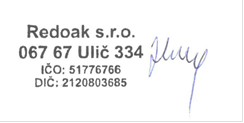 